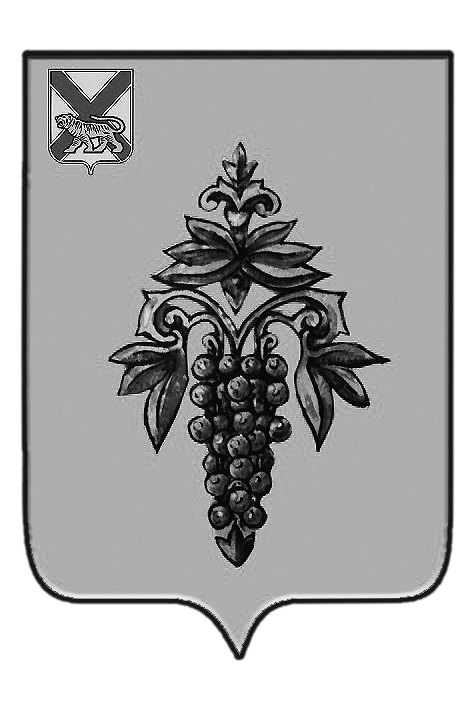 ДУМА ЧУГУЕВСКОГО МУНИЦИПАЛЬНОГО ОКРУГА Р  Е  Ш  Е  Н  И  Е               В соответствии с  Регламентом Думы Чугуевского муниципального округа,  Дума Чугуевского муниципального округа РЕШИЛА:1. Избрать заместителем председателя  Думы Чугуевского муниципального округа –  Калашникову Светлану Валентиновну – депутата Думы Чугуевского муниципального округа, избирательного округа № 4.2. Настоящее решение подлежит официальному опубликованию.Председатель ДумыЧугуевского муниципального округа					Е.В.ПачковОт 23.03.2020г.№ 3Об избрании заместителя председателя Думы Чугуевского муниципального округаОб избрании заместителя председателя Думы Чугуевского муниципального округа